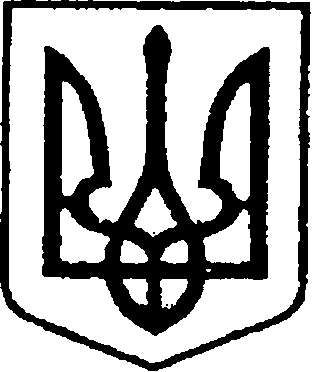 УКРАЇНАЧЕРНІГІВСЬКА ОБЛАСТЬМІСТО НІЖИНМ І С Ь К И Й  Г О Л О В А  Р О З П О Р Я Д Ж Е Н Н Явід 04 січня 2019 р.		         м. Ніжин	                                     №5-КЗППро призначення на посаду Півня С. М.Відповідно до статей 42, 59 Закону України «Про місцеве самоврядування  в  Україні», частини 3 статті 21 Кодексу законів про працю  України, статті 38 Регламенту виконавчого комітету Ніжинської міської ради Чернігівської області VІІ скликання, затвердженого рішенням виконавчого комітету Ніжинської міської ради Чернігівської області VІІ скликання                    від 11.08.2016 р. №220:1.Призначити Півня Сергія Миколайовича на посаду директора комунального закладу «Міський центр фізичного здоров’я «Спорт для всіх» Ніжинської міської ради Чернігівської області строком на 3 (три) роки                 00 місяців 00 днів, з 14 січня 2019 року по 13 січня 2022 року, на умовах контракту №01/2019 від 04 січня 2019 року.	2.Встановити Півню С. М. 12 тарифний розряд відповідно до схеми тарифних розрядів посад керівних працівників, професіоналів, фахівців                   у містах Києві та Севастополі, міських, районних у містах центрів фізичного здоров’я населення «Спорт для всіх», затвердженої наказом Міністерства України у справах сім’ї, молоді та спорту «Про впорядкування умов оплати праці працівників центрів фізичного здоров’я населення «Спорт для всіх»              від 21.03.2006 р. №894.3.Встановити Півню С. М. режим повного робочого часу.  4.Відділу юридично-кадрового забезпечення апарату виконавчого комітету Ніжинської міської ради (Лега В. О.) забезпечити оприлюднення цього розпорядження на офіційному сайті Ніжинської міської ради.                     5.Контроль за виконанням цього розпорядження залишаю за собою.Підстави: заява Півня С. М. від 28.12.2018 р., контракт №01/2019                   від 04.01.2019 р.Міський голова                                                                                     А. В. Лінник